SLOVENSKI JEZIK, 23. 4. 2020BABIČINA HIŠAV DZ na strani 24 preberi opis babičine hiše, ki ga je napisal/a tretješolec/ka.Reši naloge na strani 25.Pri ilustraciji hiše si pomagaj z besedilom in bodi pozoren/na barve. Pri risanju upoštevaj vse podrobnosti opisa.MATEMATIKA, 23. 4. 2020VAJA DELA MOJSTRAVsi rešite DZ stran 52, nalogo1.Kdor pa še želi izziv na strani 52 in rešujem probleme na strani53.Na povezavi imate vsi vajo za hitro poštevanko. V kolikem času izračunate 100 računov?https://www.thatquiz.org/sl/practicetest?1w6js3qx1flecVsi vadite poznavanje ure.https://www.thatquiz.org/sl-g/matematika/cas/LIKOVNA UMETNOST, 23. 4. 2020Včeraj smo omenjali tudi odpadke. V šoli smo se pogovarjali o ponovni predelavi in rabi odpadkov ali recikliranju. Seveda jih vi ne boste predelovali, ampak boste predvsem  različno embalažo (plastenke, pločevinke, škatlice), vrečke, zamaške, časopis, karton, vse kar bi zavrgli, uporabili pri oblikovanju stavbe, zgradbe, prevoznega sredstva.Verjamem, da boste še bolj domiselni in izvirni!NALOGA ZA DALJŠE ČASOVNO OBDOBJE!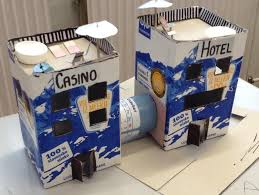 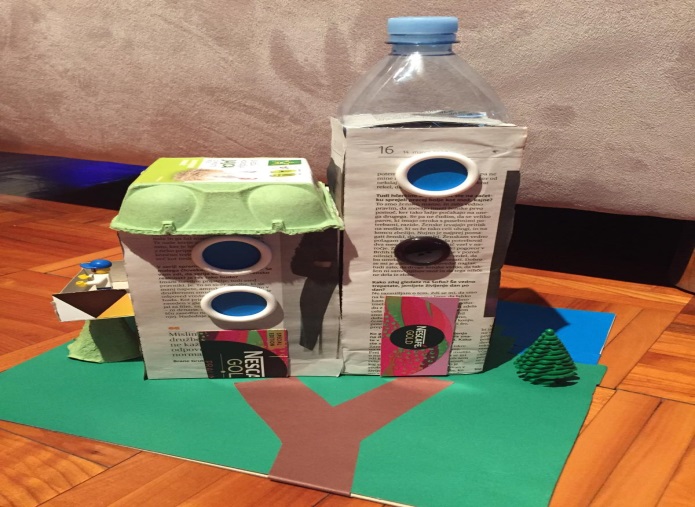 